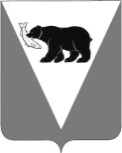 ПОСТАНОВЛЕНИЕАДМИНИСТРАЦИИ УСТЬ-БОЛЬШЕРЕЦКОГО МУНИЦИПАЛЬНОГО РАЙОНАот __30.09.2021____   №   __299____В связи с приведением в соответствие с нормами действующего законодательства базы муниципальных нормативных правовых актов, Администрация Усть-Большерецкого муниципального районаПОСТАНОВЛЯЕТ:1. Внести в «Административный регламент предоставления муниципальной услуги по выдаче разрешения на использование земель или земельных участков, находящихся в муниципальной собственности, или земельных участков, государственная собственность на которые не разграничена, без предоставления земельных участков и установления сервитута», утвержденный постановлением Администрации Усть-Большерецкого муниципального района от 01.04.2019 № 111, следующие изменения:1) часть 2.2 дополнить частью 2.2.1 следующего содержания:«2.2.1. заявители имеют право на получение государственных и муниципальных услуг в электронной форме, если это не запрещено законом, а также в иных формах, предусмотренных законодательством Российской Федерации, по выбору заявителя, за исключением случая, если на основании федерального закона предоставление государственной или муниципальной услуги осуществляется исключительно в электронной форме»; 2) пункт 3 части 2.6.7. дополнить подпунктом «д» следующего содержания:«д) предоставления на бумажном носителе документов и информации, электронные образы которых ранее были заверены в соответствии с п.7.2 ч.1 ст. 16 Федерального закона №210-ФЗ, за исключением случаев, если нанесение отметок на такие документы либо их изъятие является необходимым условием предоставления государственной или муниципальной услуги, и иных случаев, установленных федеральными законами».2. Аппарату Администрации Усть-Большерецкого муниципального района опубликовать настоящее постановление в еженедельной районной газете «Ударник» и разместить на официальном сайте Администрации Усть-Большерецкого муниципального района в информационно-телекоммуникационной сети «Интернет».3. Настоящее постановление вступает в силу после дня его официального опубликования.4. Контроль за исполнением настоящего постановления возложить на заместителя Главы Администрации Усть-Большерецкого муниципального района - председателя Комитета по управлению муниципальным имуществом Администрации Усть-Большерецкого муниципального района.И.о Главы Усть-Большерецкого                                                                                                 муниципального района	                                                                                  Б.Б. КвиткоО внесении изменений в «Административный регламент предоставления муниципальной услуги по выдаче разрешения на использование земель или земельных участков, находящихся в муниципальной собственности, или земельных участков, государственная собственность на которые не разграничена, без предоставления земельных участков и установления сервитута», утвержденный постановлением Администрации Усть-Большерецкого муниципального района от 01.04.2019 № 111 